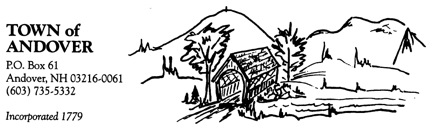 ZONING BOARD OF ADJUSTMENTAGENDATUESDAY, JULY 19, 20227:00 P.M.7:05 p.m.At 7:05 p.m. a request from Overlook Drive Solar, LLC for a Variance from Article V, Section B.1, B.3 of the Andover Zoning Ordinance to permit a ground based solar array and to permit a change in use where 50’ of frontage on a street is required.  The property is Tax Map 11, Lot 554,572 and is in the Agricultural & Residential Zone.7:45 p.m.Review and approve previous minutesContinue discussion of updating forms and procedures8:00 p.m.Other Business and Adjournment